Hierbij bied ik u de nota naar aanleiding van het verslag inzake het bovenvermelde voorstel, alsmede een nota van wijziging, aan.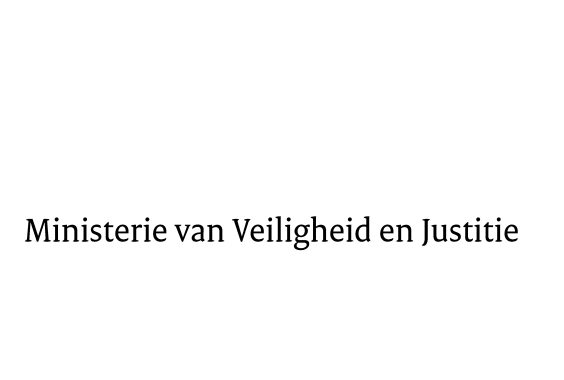 > Retouradres Postbus 20301 2500 EH  Den Haag> Retouradres Postbus 20301 2500 EH  Den HaagAan de Voorzitter van de Tweede Kamerder Staten GeneraalPostbus 20018 2500 EA  DEN HAAGAan de Voorzitter van de Tweede Kamerder Staten GeneraalPostbus 20018 2500 EA  DEN HAAGDatum28 mei 2014OnderwerpVoorstel van wet tot Wijziging van de Wet rechtspositie rechterlijke ambtenaren en enige andere wetten in verband met de uitbreiding van de mogelijkheden om ten aanzien van voor het leven benoemde rechterlijke ambtenaren disciplinaire maatregelen op te leggen en tevens andere maatregelen te treffen (33 861)Directie Wetgeving en Juridische ZakenSector Staats- en bestuursrechtTurfmarkt 1472511 DP  Den HaagPostbus 203012500 EH  Den Haagwww.rijksoverheid.nl/venjOns kenmerk520990Bij beantwoording de datum en ons kenmerk vermelden. Wilt u slechts één zaak in uw brief behandelen.